НВГ № 117     Виробниче навчанняТема уроку: «Закріплення навиків при обслуговуванні та розрахунку гостей».      Шановні учні, будь ласка, відпрацюйте самостійно в домашніх умовах вправи по темі: «Закріплення навиків при обслуговуванні та розрахунку гостей». Сьогодні засервірувати стіл для сніданку. Інформацію можна переглянути  за електронною адресою: Попередня сервіровка до сніданку: https://www.youtube.com/watch?v=mNdsySjuTlQ. Розрахунок з гостем: https://studopedia.su/13_33855_rozrahunok-v-torgoviy-zali.html.Домашнє завдання:Для закріплення навиків  дома засервіруйте стіл до сніданку двома способами: Попередня сервіровка (скористуватись мал. 1,2).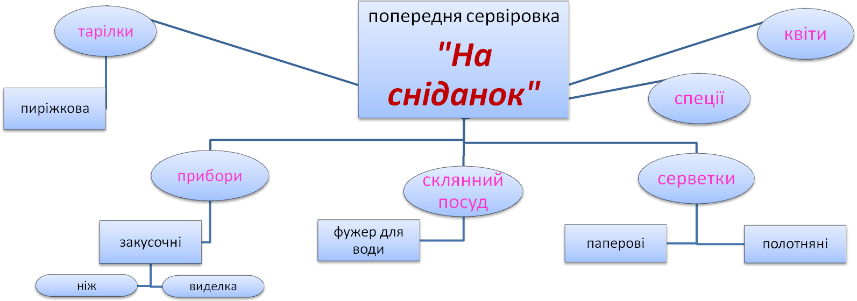 мал.1. Попередня сервіровка «На сніданок». 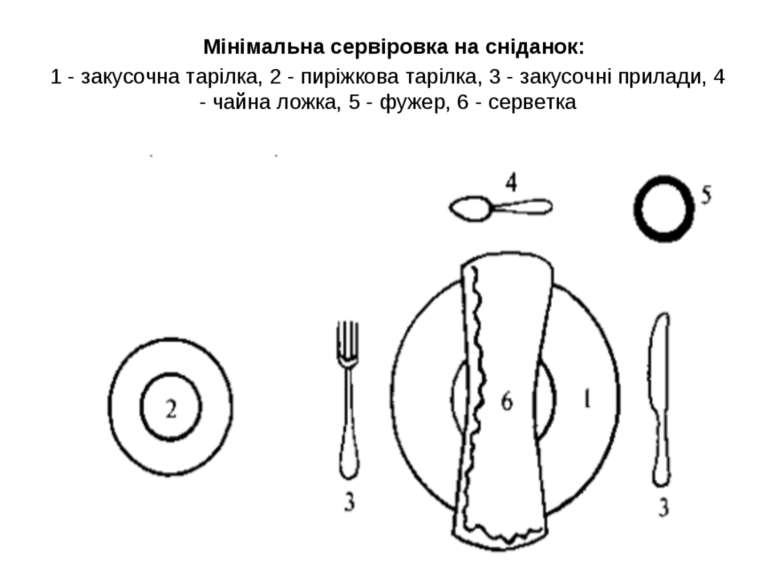 мал. 2. Мінімальна сервіровка на сніданок2.) Досервірування столу для сніданку з кількох страв (мал. 3.):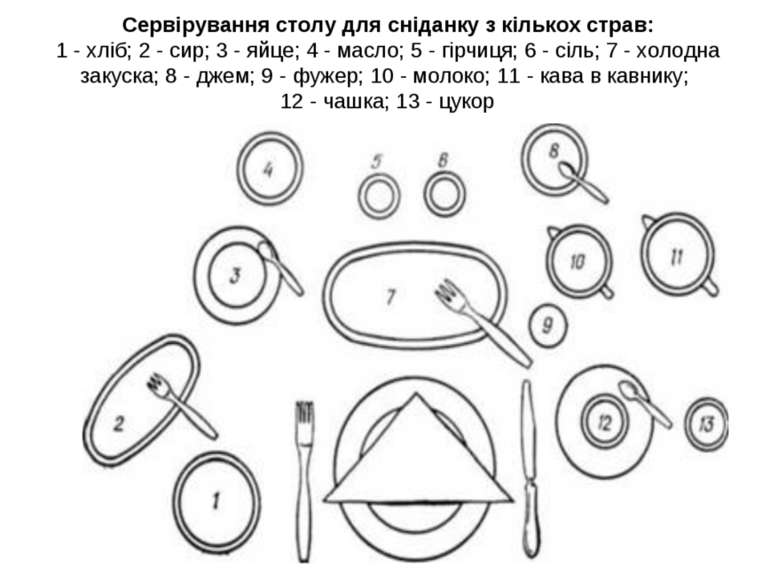 Мал. 3. Сервірування столу для сніданку з кількох стравДодаткове завдання: скористуйтеся даним меню сніданку, засервіруйте стіл відповідно до даного меню: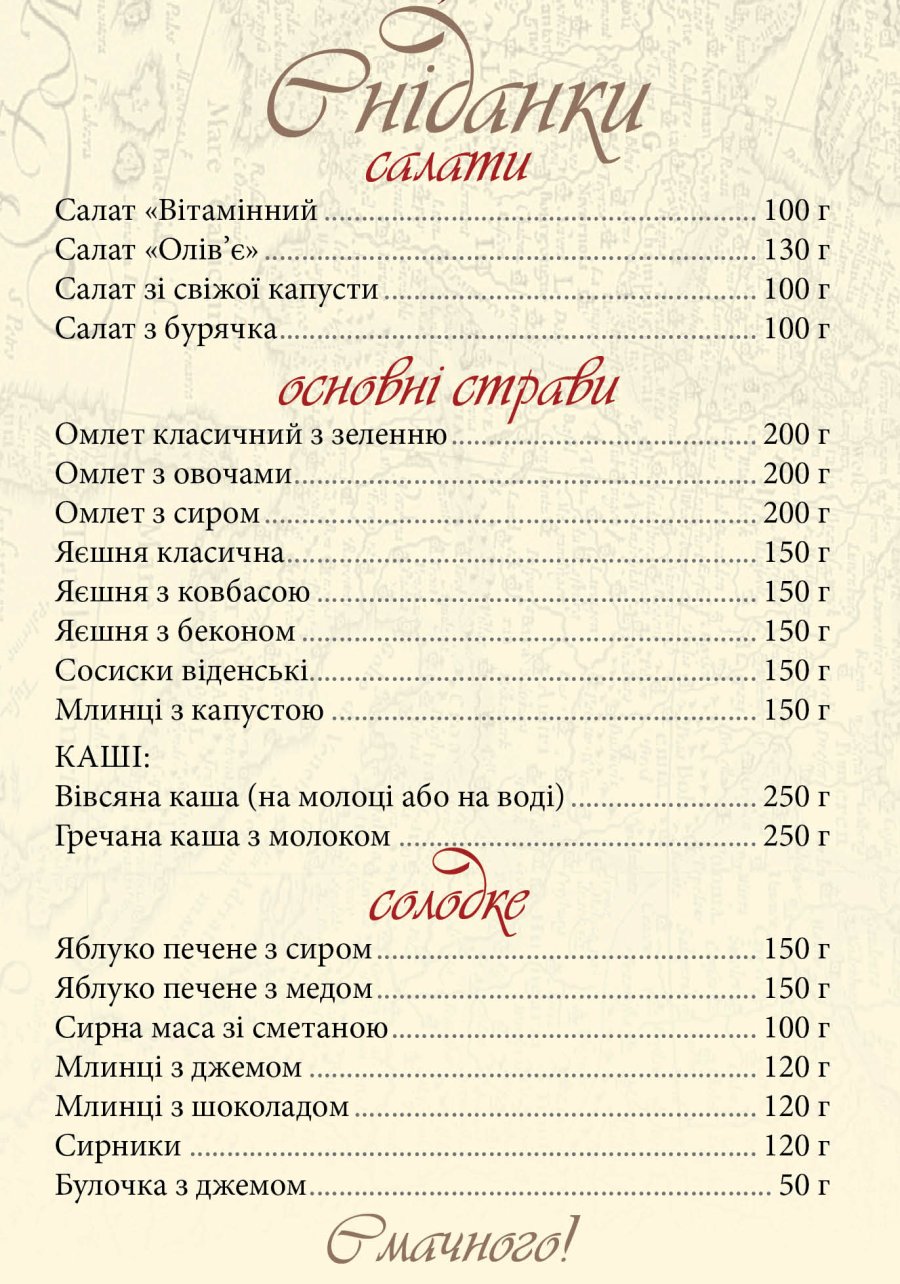 Сфотографуйте і якщо є питання по темі відправте на мою електронну почту: svobonina@gmail.com